武汉企业联合会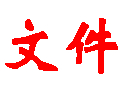 武汉企业家协会武企联【2021】8号关于开展党史学习教育的安排各区企联、企协，市各相关行业协会、商会，各会员企业：2021年是中国共产党成立一百周年，在全党开展党史学习教育，是党中央立足党的百年历史新起点，统筹中华民族伟大复兴战略全局和世界百年之大变局，为动员全党全国满怀信心、投身全面建设社会主义现代国家而作出的重大决策。开展好党史学习教育，也是坚持党建引领协会发展，更好地践行“为企业和企业家服务”的办会宗旨，推动企业和区域经济高质量发展的必然要求，是贯穿全年的一项重大政治任务。为切实贯彻相关部署，现就协会开展党史学习教育作如下安排：一、认真学习党中央和省、市委关于党史学习教育动员大会精神，深刻认识党史学习教育的重大意义。要充分认识开展党史学习教育，不仅对于我们总结历史经验、认识历史规律、掌握历史主动、传承红色基因、牢记初心使命有着重大意义，更对于我们自觉加强协会党的建设、提升协会工作质量、服务中心大局、推动改革发展有着深远的影响。二、坚持高质量高标准，牢牢把握党史学习教育的核心要点。要紧紧围绕习近平总书记一系列重要讲话精神，在学习教育中突出六个“进一步”，引导协会工作人员和会员企业党员不断增强“四个意识”，坚定“四个自信”，践行“两个维护”，真正做到学史明理、学史增信、学史崇德、学史力行。三、联系协会实际，把开展党史学习教育与做好协会工作紧密结合起来。要以多种方式开展党史学习教育：一是在协会公众号和《企业家之声》刊物中新增“武企学党史”栏目，为会员企业开展党史学习教育服务；二是与相关培训机构合作，邀请专家学者讲党课，组织参观红色教育基地；三是组织各区会、行业协会、商会和会员企业开展党史学习交流，相互启发与提高。要切实做到以学习促进协会服务工作水平的提升，把学习成效转化为增强信心、克难奋进、扎实干事的动力，推动协会各项工作的深入开展，以优异成绩庆祝建党一百周年。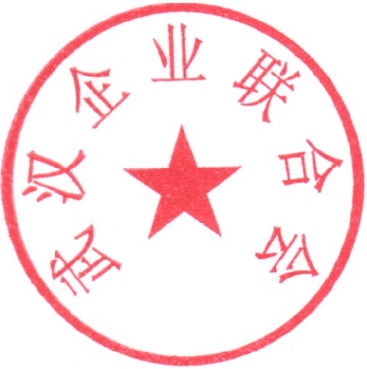 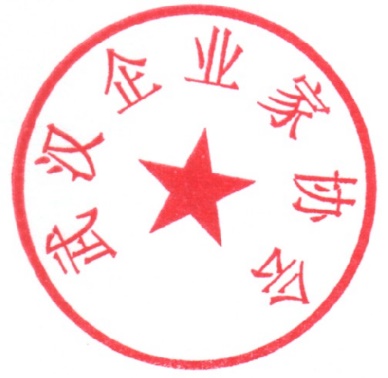 武汉企业联合会  武汉企业家协会    2021年3月24日